クレジットカード情報と取引承諾書LEFTY ANGLER & FLIES – SATOSHI YAMAMOTO – LIVINGSTON, MTレフティー・アングラー・アンド・フライズ－山本智－モンタナ州リヴィングストン氏名：                                                                                                                 　　（ふりがな）住所：                                                                                                                                                                             　　（ふりがな）E-mail：                                                                                          カード番号：                                                                                                 カード有効期限：                                                      カード承認番号（後ろの三桁）：                                            ドル(USD)を払うことに同意します。 署名：                                                            必要事項を記入し、以下に郵送してください。Satoshi Yamamoto / LEFTY ANGLER & FLIES163 Canyon View Dr.Livingston, MT 59047USAこの書類の情報は第三者に一切共有・漏洩されません。その他規則・同意事項については、公式ウェブサイトの日本語ページを参考にしてください（www.leftyanglerandflies.com）。カード取引確認後、E-mailにてレシートを送付いたします。LEFTY ANGLER & FLIESは山本智により運営されており、モンタナ州公認のフライフィッシング・アウトフィッター並びにガイド・サービス会社です。電話番号：1-406-223-3225E-mail：syamamoto51@gmail.com御予約賜り、誠にありがとうございます。モンタナにてお待ちしております！山本 智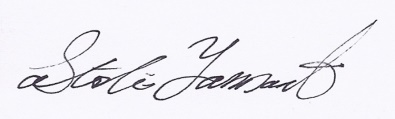 